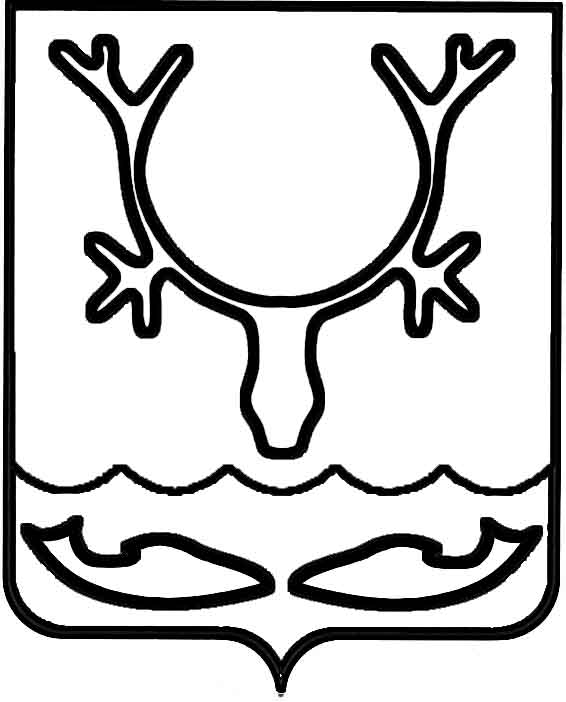 Администрация МО "Городской округ "Город Нарьян-Мар"ПОСТАНОВЛЕНИЕот “____” __________________ № ____________		г. Нарьян-МарОб утверждении порядка предварительного согласования совершения муниципальным бюджетным учреждением "Чистый город", находящимся в ведении Администрации МО "Городской округ "Город Нарьян-Мар", крупных сделок В соответствии с Федеральным законом от 08.05.2010 № 83-ФЗ "О внесении изменений в отдельные законодательные акты Российской Федерации в связи                 с совершенствованием правового положения государственных (муниципальных) учреждений" Администрация МО "Городской округ "Город Нарьян-Мар"П О С Т А Н О В Л Я Е Т:Утвердить порядок предварительного согласования совершения муниципальным бюджетным учреждением "Чистый город", находящимся                       в ведении Администрации МО "Городской округ "Город Нарьян-Мар", крупных сделок (Приложение) Настоящее постановление вступает в силу со дня его подписания.ПриложениеУТВЕРЖДЕНпостановлением Администрации МО"Городской округ "Город Нарьян-Мар"от 14.10.2015 № 1172Порядокпредварительного согласования совершения муниципальным бюджетным учреждением "Чистый город", находящимся в ведении Администрации МО "Городской округ "Город Нарьян-Мар", крупных сделок1. Общие положения1.1.	Настоящим устанавливается порядок предварительного согласования совершения муниципальным бюджетным учреждением "Чистый город" (далее – Учреждение), находящимся в ведении Администрации МО "Городской округ "Город Нарьян-Мар" (далее – Учредитель), крупных сделок, соответствующих критериям, установленным пунктом 13 статьи 9.2 Федерального закона                         от 12.01.1996 № 7-ФЗ "О некоммерческих организациях".1.2.	Крупной сделкой признается сделка или несколько взаимосвязанных сделок, связанная с распоряжением денежными средствами, отчуждением иного имущества, а также с передачей такого имущества в пользование или в залог (в том числе сделки по заимствованию денежных средств), при условии, что цена такой сделки либо стоимость отчуждаемого или передаваемого имущества превышает            10 процентов балансовой стоимости активов Учреждения, определяемой                             по данным его бухгалтерской отчетности на последнюю отчетную дату, если уставом Учреждения не предусмотрен меньший размер крупной сделки.1.3.	Крупная сделка может быть совершена Учреждением только                          с предварительного согласия Учредителя.2. Требования к документам, представляемымдля предварительного согласования совершения крупной сделки2.1.	Для предварительного согласования совершения Учреждением крупной сделки Учреждение представляет Учредителю следующие документы:1)	сопроводительное письмо о согласовании совершения Учреждением крупной сделки (заявление).Сопроводительное письмо должно содержать:а)	обоснование и цель совершения крупной сделки;б)	информацию о сторонах крупной сделки;в)	предмет и цену крупной сделки в рублях (числом и прописью), включая налог на добавленную стоимость;г)	сроки исполнения обязательств по крупной сделке;д)	источники финансирования крупной сделки;е)	при необходимости информацию о взаимосвязанности нескольких сделок;2)	проект договора на осуществление крупной сделки со всеми приложениями к нему;3)	копия выписки из единого государственного реестра юридических лиц (для юридического лица) или копия выписки из единого государственного реестра индивидуальных предпринимателей (для индивидуального предпринимателя) участника второй стороны сделки, полученные не ранее чем за один месяц до дня представления Учредителю;4)	отчет об оценке рыночной стоимости имущества, с которым предполагается совершить сделку, подготовленный в соответствии                                    с законодательством Российской Федерации об оценочной деятельности не ранее чем за три месяца до дня его представления Учредителю;5)	копии договоров, связанных с крупной сделкой;6)	справка о прогнозе влияния результатов крупной сделки на повышение эффективности деятельности Учреждения;7)	расчет цены сделки как критерия отнесения сделки к крупной в целях обоснования необходимости ее согласования;8)	сведения о кредиторской и дебиторской задолженности с указанием наименований кредиторов, должников, суммы задолженности и дат возникновения задолженности с выделением задолженности по заработной плате, задолженности перед бюджетом и внебюджетными фондами и указанием статуса данной задолженности (текущая или просроченная).Представляемые документы должны быть заверены подписями руководителя Учреждения (лицом, исполняющим его обязанности) или заместителем руководителя Учреждения, уполномоченным на основании доверенности на совершение данной сделки, главным бухгалтером Учреждения и печатью Учреждения.В представленных документах исправления, подчистки и помарки не допускаются.2.2.	Сопроводительное письмо (заявление) Учреждения и прилагаемые                к нему документы (далее вместе – Заявка) регистрируются Учредителем в день их поступления.2.3.	Заявка на предварительное согласование совершения крупной сделки передается в Управление строительства, жилищно-коммунального хозяйства и градостроительной деятельности Администрации МО "Городской округ "Город Нарьян-Мар" (далее – уполномоченное структурное подразделение).2.4.	Заявка, поданная с нарушением требований настоящего Порядка либо                 с несоблюдением требований, предъявляемых к соответствующим документам, возвращается Учреждению с указанием причин возврата.2.5.	Срок рассмотрения Заявки Учредителем составляет 20 (двадцать) рабочих дней со дня регистрации Заявки.3. Порядок рассмотрения Заявок3.1.	При поступлении Заявки уполномоченное структурное подразделение рассматривает представленные документы в течение 5 (пяти) рабочих дней,                    по результатам проведенного анализа осуществляет подготовку проекта решения            о предварительном согласовании крупных сделок Учреждения или мотивированного отказа в согласовании крупной сделки и передает его Учредителю.3.2.	Учредитель в течение 5 (пяти) рабочих дней со дня получения документов направляет в Учреждение или вручает уполномоченному представителю Учреждения распоряжение о согласовании совершения Учреждением крупной сделки либо о мотивированном решении об отказе в таком согласовании.3.3.	Основаниями для отказа в согласовании совершения крупной сделки являются:а)	представление Учреждением недостоверных или неточных сведений;б)	неспособность Учреждения нести гражданско-правовую ответственность по сделке;в)	несоответствие крупной сделки целям и видам деятельности Учреждения;г)	если совершение крупной сделки существенно затруднит или приведет           к невозможности осуществления Учреждением деятельности, цели, предмет и виды которой определены его уставом;д)	наличие просроченной кредиторской задолженности;е)	если планируемая к заключению сделка противоречит нормам законодательства Российской Федерации.3.5.	С целью контроля за соблюдением согласованных Учредителем крупных сделок Учреждение, совершившее сделку, представляет Учредителю                 в течение 3 (трех) дней от даты совершения соответствующей сделки информацию о фактических условиях совершенной крупной сделки.3.6.	Учет и хранение всех документов, предусмотренных настоящим Порядком, связанных с предварительным согласованием совершения крупных сделок, осуществляет уполномоченное структурное подразделение.1410.20151172И.о. главы МО "Городской округ "Город Нарьян-Мар" А.Б.Бебенин